МБДОУ «Детский сад №89 «Журавлёнок»компенсирующего вида г. Улан-Удэ»Проект на тему: «Россия – Родина моя»(младшая группа)Выполнила: Харько ОльгаАлександровнаМарт 2022Проект «Россия – Родина моя»Вид проекта: познавательный , творческийПродолжительность: краткосрочныйУчастники проекта: воспитатель группы, дети 3-4 лет (2 младшая гр.)Воспитатель Харько О.А.Актуальность проекта:Патриотизм – это чувство любви к Родине.Чувство Родины начинается у ребёнка с отношения к семье, к самым близким людям - к матери, отцу, бабушке, дедушке. Это корни, связывающие его с родным домом и ближайшим окружением.Это гордость за свой народ, и ощущение своей неразрывности с окружающим миром, и желание сохранять и приумножать богатство своей страны. Актуальность настоящего проекта определяется необходимостью расширять знания детей об истории России, родного края, культуре, традициях и обычаях народов.Цель: воспитывать патриотизм и любовь к Родине и родному краю, чувство гордости за свой народ и уважение к его традициям, воспитание уважительного отношения к государственным символам России.Задачи проекта:Дать представление о празднике «День России», о государственной символике (герб, флаг, гимн);-развивать и поддерживать познавательный интерес к истории России;-способствовать развитию умений детей в различных видах деятельности;-способствовать развитию связной речи;-воспитывать чувство гордости за Россию, эмоционально-ценностное отношение к своей стране.Ожидаемые результаты реализации проектаВ результате выполнения проекта будет достигнуто: дети приобрели знания об истории страны, символике. проявляют интерес к событиям жизни страны, научились отражать свои впечатления в продуктивных видах деятельности, следовательно, можно считать, что цель и задачи проекта реализованы.Этапы реализации проекта:1 этап. ПодготовительныйНакопление информации по теме. Беседы с детьми для выявления знаний о своей семье.Подбор художественной литературы (стихотворений, рассказов), игр, песен, иллюстративного материалаПодготовка атрибутов для игр, НОДПодборка пальчиковых игрПодготовка материала для изобразительной деятельности;2 этап. Реализация проектаПознавательно-речевое развитие:Рассматривание иллюстраций с изображением красивых уголков России, иллюстрации г. Москвы, предметов народно - прикладного искусства – матрешки, хохлома, деревянные ложки.Чтение художественной литературыЧтение стихотворения А.В. Жигулина «О, Родина!»В Орлов «Что такое Родина»Загадки о символахЗаучивание наизусть стихотворения «Российский флаг»Дидактические игры:Дидактическая игра «Родина моя»Дидактическая игра «Собери флаг России»Пальчиковые игры «Семья», «Богатыри»Дидактическая игра «Наша страна»Музыкальная деятельность:Слушание песен о России , «Гимн России»Хороводная игра «По малину в сад пойдем»Художественно – эстетическое развитие:Коллективная аппликация «Символы России»Рисование красками «Российский флаг»Закрашивание матрешек1. Продолжать учить детей аккуратно работать с клеем, красками, развивать мелкую моторику.2. Закреплять знание основных цветов флага3. Развивать эстетическое восприятие, создать у детей радостное настроение4. Воспитывать аккуратность, желание помочьФизическое развитие:Подвижные игры«У медведя во бору»«Передай флажок»«По ровненькой дорожке»«Ходит Ваня»Развивать двигательную активностьПонедельникЗакрепить знания детей о членах семьи, о понятии что такое Родина.Беседа на тему «Наша семья»Пальчиковая игра «Семья»Рассматривание иллюстраций «Красивые уголки России»Чтение художественной литературы В.  Орлов «Что такое Родина»Вторник1. Беседа «Флаг и герб нашей Родины»2. Дидактическая игра «Собери флаг России»3. Пальчиковая гимнастика «Богатыри»4. Хороводная игра «По малину в сад пойдем»»5. Рисование красками «Российский флаг»Среда1. Беседа «Народные игрушки»2. Дидактическая игра «Угадай, кому какая вещь принадлежит»3. Подвижная игра «Ходит Ваня»4. Чтение А.В. Жигулина «О, Родина!»5. Рисование «Нарядная матрёшка»Четверг1. Рассматривание Государственной символики РФ2. Прослушивание «Гимн России»3. Сюжетно-ролевая игра «Пограничники»4 Дидактическая игра «Родина моя»5 Коллективная аппликация «Символы России»6 Подвижная игра «По ровненькой дорожке»ПятницаЗаключительный этапРазвлечение «Родина Россия»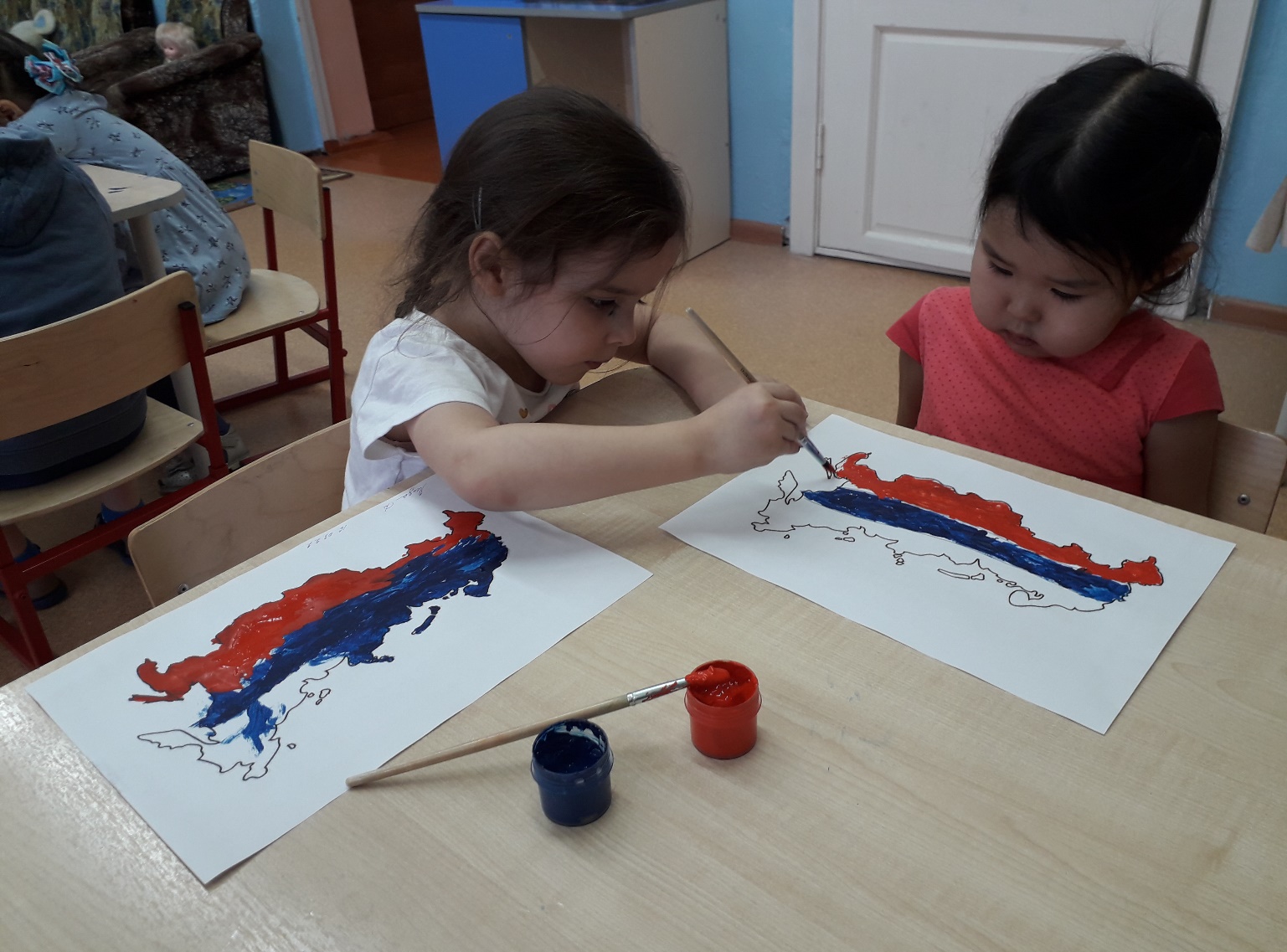 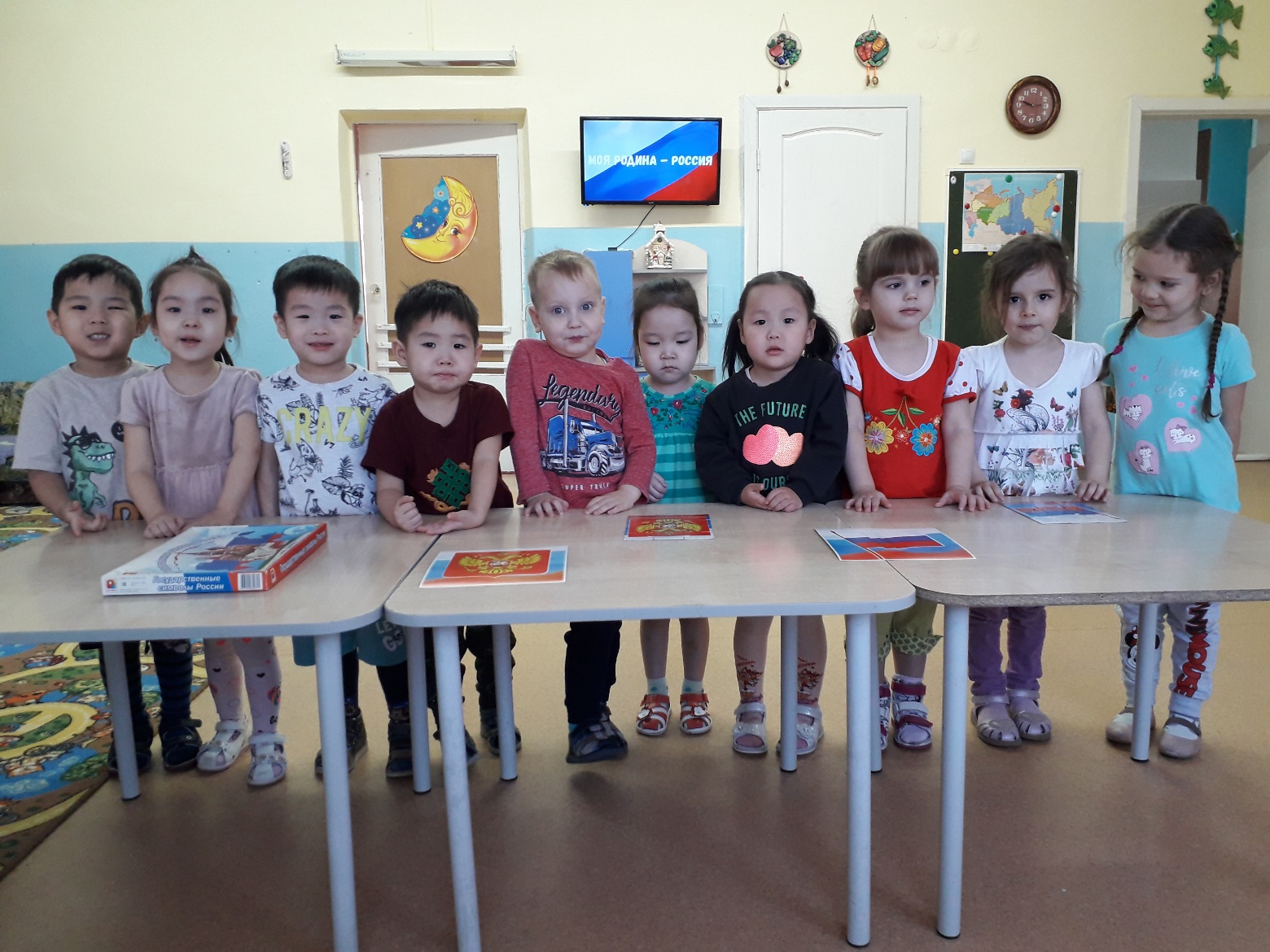 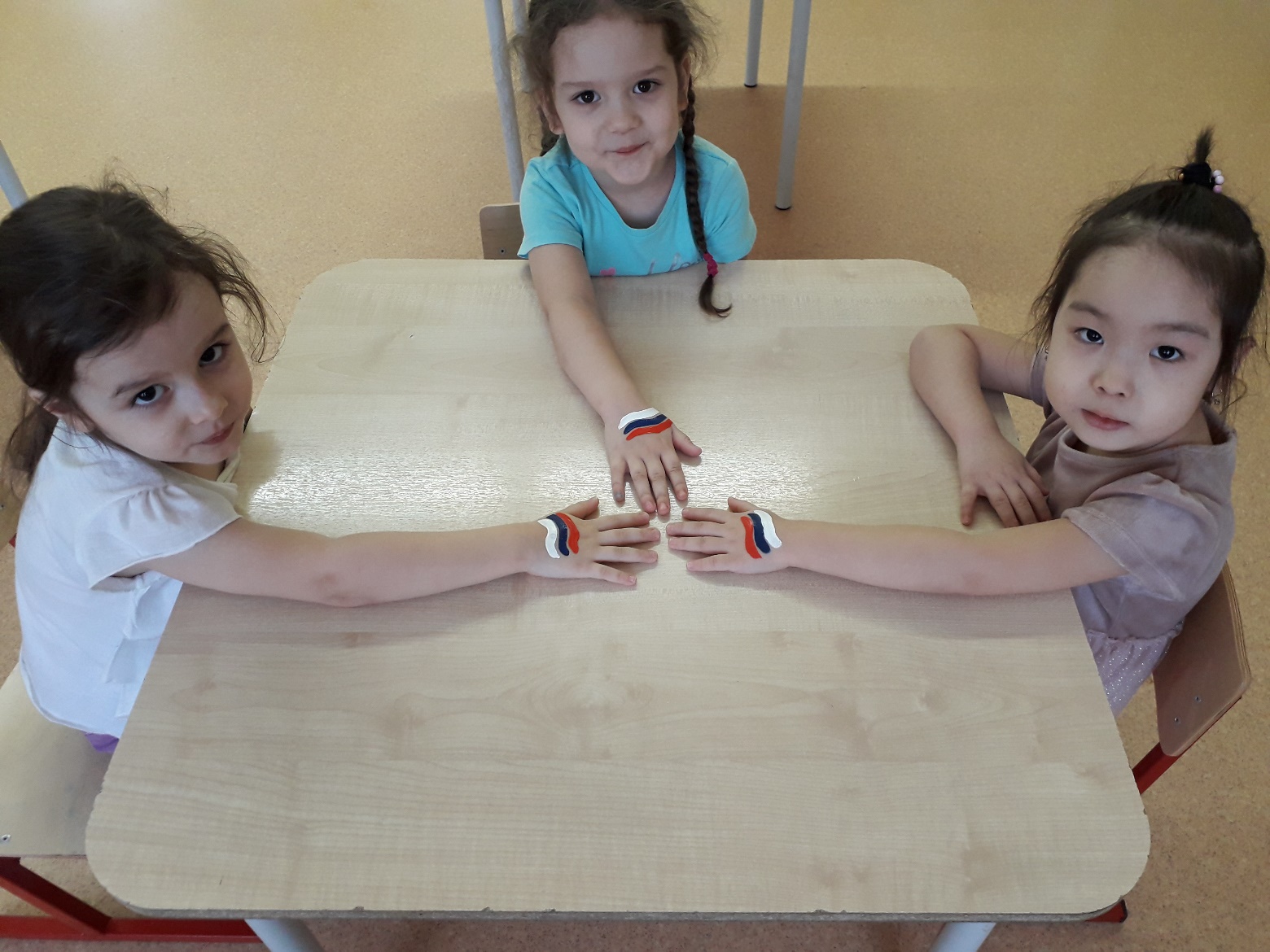 